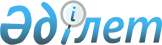 О районном бюджете на 2019-2021 годы
					
			С истёкшим сроком
			
			
		
					Решение 31 сессии Бухар-Жырауского районного маслихата Карагандинской области от 11 января 2019 года № 6. Зарегистрировано Департаментом юстиции Карагандинской области 15 января 2019 года № 5149. Прекращено действие в связи с истечением срока
      В соответствии с Кодексом Республики Казахстан "Бюджетный кодекс Республики Казахстан" от 4 декабря 2008 года, Законом Республики Казахстан "О местном государственном управлении и самоуправлении в Республике Казахстан" от 23 января 2001 года районный маслихат РЕШИЛ:
      1. Утвердить бюджет Бухар-Жырауского района на 2019-2021 годы согласно приложениям 1, 2 и 3 соответственно, в том числе на 2019 год в следующих объемах: 
      1) доходы – 10 737 934 тысяч тенге, в том числе по: 
      налоговым поступлениям – 1 720 854 тысяч тенге;
      неналоговым поступлениям – 14 493 тысяч тенге;
      поступлениям от продажи основного капитала – 18 566 тысяч тенге;
      поступлениям трансфертов – 8 984 021 тысяч тенге;
      2) затраты – 10 780 429 тысяч тенге;
      3) чистое бюджетное кредитование – 55 532 тысяч тенге, в том числе:
      бюджетные кредиты – 102 262 тысяч тенге;
      погашение бюджетных кредитов – 46 730 тысяч тенге;
      4) сальдо по операциям с финансовыми активами – 0 тысяч тенге:
      приобретение финансовых активов – 0 тысяч тенге;
      поступления от продажи финансовых активов государства – 0 тысяч тенге;
      5) дефицит (профицит) бюджета – минус 98 027 тысяч тенге;
      6) финансирование дефицита (использование профицита) бюджета – 98 027 тысяч тенге, в том числе:
      поступление займов – 102 262 тысяч тенге; 
      погашение займов – 46 731 тысяч тенге;
      используемые остатки бюджетных средств – 42 496 тысяч тенге. 
      Сноска. Пункт 1 – в редакции решения Бухар-Жырауского районного маслихата Карагандинской области от 29.11.2019 № 4 (вводится в действие с 01.01.2019).


      2. Установить на 2019 год нормативы распределения доходов в бюджет района в следующих размерах:
      1) по индивидуальному подоходному налогу – 30 процентов; 
      2) по социальному налогу – 70 процентов.
      Сноска. Пункт 2 – в редакции решения Бухар-Жырауского районного маслихата Карагандинской области от 03.09.2019 № 4 (вводится в действие с 01.01.2019).


      3. Предусмотреть в районном бюджете на 2019 год объем субвенции, передаваемой из областного бюджета в сумме 5 471 291 тысяч тенге. 
      4. Предусмотреть в районном бюджете на 2019 год объемы субвенций, передаваемых из районного бюджета в бюджеты поселков, сельских округов, в сумме 530 139 тысяч тенге, в том числе:
      поселку Ботакара – 124 902 тысяч тенге;
      поселку Габидена Мустафина – 69 531 тысяч тенге; 
      поселку Кушокы – 48 412 тысяч тенге; 
      Доскейскому сельскому округу – 80 594 тысяч тенге;
      Кокпектинскому сельскому округу – 22 561 тысяч тенге;
      Корнеевскому сельскому округу – 19 531 тысяч тенге;
      Петровскому сельскому округу – 20 568 тысяч тенге;
      сельскому округу Баймырза – 55 911 тысяч тенге;
      Ростовскому сельскому округу – 33 616 тысяч тенге;
      Уштобинскому сельскому округу – 54 513 тысяч тенге.
      5. Утвердить резерв акимата Бухар-Жырауского района на 2019 год в размере 29 423 тысяч тенге.
      Сноска. Пункт 5 – в редакции решения Бухар-Жырауского районного маслихата Карагандинской области от 29.11.2019 № 4 (вводится в действие с 01.01.2019).


      6. Установить на 2019-2021 годы специалистам в области здравоохранения, социального обеспечения, образования, культуры, спорта, ветеринарии, лесного хозяйства и особо охраняемых природных территорий, являющимся гражданскими служащими и работающим в сельской местности, финансируемым из районного бюджета, повышенные на двадцать пять процентов должностные оклады и тарифные ставки по сравнению с окладами и ставками гражданских служащих, занимающихся этими видами деятельности в городских условиях.
      7. Утвердить перечень бюджетных программ, не подлежащих секвестру в процессе исполнения районного бюджета на 2019 год согласно приложению 5.
      8. Утвердить расходы районного бюджета по селам, поселкам, сельским округами на 2019 год согласно приложению 6.
      9. Утвердить распределение трансфертов органам местного самоуправления между селами, поселками, сельскими округами на 2019 год согласно приложению 7.
      10. Настоящее решение вводится в действие с 1 января 2019 года. Районный бюджет на 2019 год
      Сноска. Приложение 1 – в редакции решения Бухар-Жырауского районного маслихата Карагандинской области от 29.11.2019 № 4 (вводится в действие с 01.01.2019). Районный бюджет на 2020 год Районный бюджет на 2021 год Целевые трансферты и бюджетные кредиты из республиканского и областного бюджета на 2019 год
      Сноска. Приложение 4 – в редакции решения Бухар-Жырауского районного маслихата Карагандинской области от 29.11.2019 № 4 (вводится в действие с 01.01.2019). Перечень бюджетных программ, не подлежащих секвестру в процессе исполнения районного бюджета на 2019 год Затраты районного бюджета по селам, поселкам, сельским округам на 2019 год
      Сноска. Приложение 6 – в редакции решения Бухар-Жырауского районного маслихата Карагандинской области от 29.11.2019 № 4 (вводится в действие с 01.01.2019).
      продолжение таблицы
      продолжение таблицы
      продолжение таблицы
      продолжение таблицы
      продолжение таблицы
      продолжение таблицы Распределение трансфертов органам местного самоуправления между селами, поселками, сельскими округами на 2019 год
      Сноска. Приложение 7 – в редакции решения Бухар-Жырауского районного маслихата Карагандинской области от 29.11.2019 № 4 (вводится в действие с 01.01.2019).
					© 2012. РГП на ПХВ «Институт законодательства и правовой информации Республики Казахстан» Министерства юстиции Республики Казахстан
				
      Председатель сессии

С. Артыкбаева

      Секретарь маслихата

А. Әли
Приложение 1к решению 31 сессииБухар-Жыраускогорайонного маслихатаот 11 января 2019 года №6
Категория
Категория
Категория
Категория
Сумма (тысяч тенге)
Класс
Класс
Класс
Сумма (тысяч тенге)
Подкласс 
Подкласс 
Сумма (тысяч тенге)
Наименование
Сумма (тысяч тенге)
1
2
3
4
5
I. Доходы
10 737 934
1
Налоговые поступления
1 720 854
01
Подоходный налог
291 276
2
Индивидуальный подоходный налог
291 276
03
Социальный налог
550 342
1
Социальный налог
550 342
04
Hалоги на собственность
752 294
1
Hалоги на имущество
678 175
3
Земельный налог
11 643
4
Hалог на транспортные средства
55 576
5
Единый земельный налог
6 900
05
Внутренние налоги на товары, работы и услуги
115 142
2
Акцизы
3 800
3
Поступления за использование природных и других ресурсов
100 242
4
Сборы за ведение предпринимательской и профессиональной деятельности
11 100
08
Обязательные платежи, взимаемые за совершение юридически значимых действий и (или) выдачу документов уполномоченными на то государственными органами или должностными лицами
11 800
1
Государственная пошлина
11 800
2
Неналоговые поступления
14 493
01
Доходы от государственной собственности
8 493
4
Доходы на доли участия в юридических лицах, находящиеся в государственной собственности 
32
5
Доходы от аренды имущества, находящегося в государственной собственности
8 400
7
Вознаграждения по кредитам, выданным из государственного бюджета
61
06
Прочие неналоговые поступления
6 000
1
Прочие неналоговые поступления
6 000
3
Поступления от продажи основного капитала
18 566
01
Продажа государственного имущества, закрепленного за государственными учреждениями
2 000
1
Продажа государственного имущества, закрепленного за государственными учреждениями
2 000
03
Продажа земли и нематериальных активов
16 566
1
Продажа земли
16 566
4
Поступления трансфертов
8 984 021
02
Трансферты из вышестоящих органов государственного управления
8 984 021
2
Трансферты из областного бюджета
8 984 021
Функциональная группа 
Функциональная группа 
Функциональная группа 
Функциональная группа 
Функциональная группа 
Сумма (тысяч тенге)
Функциональная подгруппа
Функциональная подгруппа
Функциональная подгруппа
Функциональная подгруппа
Сумма (тысяч тенге)
Администратор бюджетных программ 
Администратор бюджетных программ 
Администратор бюджетных программ 
Сумма (тысяч тенге)
Программа
Программа
Сумма (тысяч тенге)
Наименование
Сумма (тысяч тенге)
1
2
3
4
5
6
II. Затраты
10 780 429
1
Государственные услуги общего характера
610 023
1
Представительные, исполнительные и другие органы, выполняющие общие функции государственного управления
430 451
112
Аппарат маслихата района (города областного значения)
21 411
001
Услуги по обеспечению деятельности маслихата района (города областного значения)
21 411
122
Аппарат акима района (города областного значения)
114 342
001
Услуги по обеспечению деятельности акима района (города областного значения)
112 115
003
Капитальные расходы государственного органа
2 227
123
Аппарат акима района в городе, города районного значения, поселка, села, сельского округа
294 698
001
Услуги по обеспечению деятельности акима района в городе, города районного значения, поселка, села, сельского округа
294 522
022
Капитальные расходы государственного органа
176
2
Финансовая деятельность
38 394
489
Отдел государственных активов и закупок района (города областного значения)
38 394
001
Услуги по реализации государственной политики в области управления государственных активов и закупок на местном уровне
14 803
004
Проведение оценки имущества в целях налогообложения
1 855
005
Приватизация, управление коммунальным имуществом, постприватизационная деятельность и регулирование споров, связанных с этим
21 736
9
Прочие государственные услуги общего характера
141 178
458
Отдел жилищно-коммунального хозяйства, пассажирского транспорта и автомобильных дорог района (города областного значения)
96 792
001
Услуги по реализации государственной политики на местном уровне в области жилищно-коммунального хозяйства, пассажирского транспорта и автомобильных дорог
22 380
113
Целевые текущие трансферты из местных бюджетов
74 412
459
Отдел экономики и финансов района (города областного значения)
31 496
001
Услуги по реализации государственной политики в области формирования и развития экономической политики, государственного планирования, исполнения бюджета и управления коммунальной собственностью района (города областного значения)
29 388
015
Капитальные расходы государственного органа
400
113
Целевые текущие трансферты из местных бюджетов
1708
494
Отдел предпринимательства и промышленности района (города областного значения)
12 890
001
Услуги по реализации государственной политики на местном уровне в области развития предпринимательства и промышленности
12 636
003
Капитальные расходы государственного органа
254
2
Оборона
63 688
1
Военные нужды
21 218
122
Аппарат акима района (города областного значения)
21 218
005
Мероприятия в рамках исполнения всеобщей воинской обязанности
21 218
2
Организация работы по чрезвычайным ситуациям
42 470
122
Аппарат акима района (города областного значения)
42 470
006
Предупреждение и ликвидация чрезвычайных ситуаций масштаба района (города областного значения)
38 036
007
Мероприятия по профилактике и тушению степных пожаров районного (городского) масштаба, а также пожаров в населенных пунктах, в которых не созданы органы государственной противопожарной службы
4 434
3
Общественный порядок, безопасность, правовая, судебная, уголовно-исполнительная деятельность
1 006
9
Прочие услуги в области общественного порядка и безопасности
1 006
458
Отдел жилищно-коммунального хозяйства, пассажирского транспорта и автомобильных дорог района (города областного значения)
1 006
021
Обеспечение безопасности дорожного движения в населенных пунктах
1 006
4
Образование
5 789 522
1
Дошкольное воспитание и обучение
305 552
464
Отдел образования района (города областного значения)
305 552
009
Обеспечение деятельности организаций дошкольного воспитания и обучения
239 462
040
Реализация государственного образовательного заказа в дошкольных организациях образования
66 090
2
Начальное, основное среднее и общее среднее образование
4 906 297
123
Аппарат акима района в городе, города районного значения, поселка, села, сельского округа
25 050
005
Организация бесплатного подвоза учащихся до школы и обратно в сельской местности
25 050
464
Отдел образования района (города областного значения)
4 833 690
003
Общеобразовательное обучение
4 652 034
006
Дополнительное образование для детей
181 656
465
Отдел физической культуры и спорта района (города областного значения)
47 357
017
Дополнительное образование для детей и юношества по спорту
47 357
467
Отдел строительства района (города областного значения)
200
024
Строительство и реконструкция объектов начального, основного среднего и общего среднего образования
200
9
Прочие услуги в области образования
577 673
464
Отдел образования района (города областного значения)
577 673
001
Услуги по реализации государственной политики на местном уровне в области образования
25 669
005
Приобретение и доставка учебников, учебно-методических комплексов для государственных учреждений образования района (города областного значения)
193 954
015
Ежемесячные выплаты денежных средств опекунам (попечителям) на содержание ребенка-сироты (детей-сирот), и ребенка (детей), оставшегося без попечения родителей
29 222
067
Капитальные расходы подведомственных государственных учреждений и организаций
254 017
113
Целевые текущие трансферты из местных бюджетов
74 811
6
Социальная помощь и социальное обеспечение
1 035 983
1
Социальное обеспечение
551 622
451
Отдел занятости и социальных программ района (города областного значения)
542 138
005
Государственная адресная социальная помощь
542 138
464
Отдел образования района (города областного значения)
9 484
030
Содержание ребенка (детей), переданного патронатным воспитателям
9 484
2
Социальная помощь
447 025
451
Отдел занятости и социальных программ района (города областного значения)
447 025
002
Программа занятости
217 726
004
Оказание социальной помощи на приобретение топлива специалистам здравоохранения, образования, социального обеспечения, культуры, спорта и ветеринарии в сельской местности в соответствии с законодательством Республики Казахстан
9 090
006
Оказание жилищной помощи
2 916
007
Социальная помощь отдельным категориям нуждающихся граждан по решениям местных представительных органов
32 628
010
Материальное обеспечение детей-инвалидов, воспитывающихся и обучающихся на дому
480
014
Оказание социальной помощи нуждающимся гражданам на дому
53 229
017
Обеспечение нуждающихся инвалидов обязательными гигиеническими средствами и предоставление услуг специалистами жестового языка, индивидуальными помощниками в соответствии с индивидуальной программой реабилитации инвалида
78 144
023
Обеспечение деятельности центров занятости населения
52 812
9
Прочие услуги в области социальной помощи и социального обеспечения
37 336
451
Отдел занятости и социальных программ района (города областного значения)
37 336
001
Услуги по реализации государственной политики на местном уровне в области обеспечения занятости и реализации социальных программ для населения
27 858
011
Оплата услуг по зачислению, выплате и доставке пособий и других социальных выплат
7 295
054
Размещение государственного социального заказа в неправительственных организациях
2 183
7
Жилищно-коммунальное хозяйство
828 748
1
Жилищное хозяйство
395 206
458
Отдел жилищно-коммунального хозяйства, пассажирского транспорта и автомобильных дорог района (города областного значения)
168 289
003
Организация сохранения государственного жилищного фонда
6 735
004
Обеспечение жильем отдельных категорий граждан
161 354
033
Проектирование, развитие и (или) обустройство инженерно-коммуникационной инфраструктуры
200
467
Отдел строительства района (города областного значения)
219 772
003
Проектирование и (или) строительство, реконструкция жилья коммунального жилищного фонда
193 045
004
Проектирование, развитие и (или) обустройство инженерно-коммуникационной инфраструктуры
26 727
479
Отдел жилищной инспекции района (города областного значения)
7 145
001
Услуги по реализации государственной политики на местном уровне в области жилищного фонда
7 145
2
Коммунальное хозяйство
407 339
123
Аппарат акима района в городе, города районного значения, поселка, села, сельского округа
10 941
014
Организация водоснабжения населенных пунктов
10 941
458
Отдел жилищно-коммунального хозяйства, пассажирского транспорта и автомобильных дорог района (города областного значения)
136 241
012
Функционирование системы водоснабжения и водоотведения
126 241
026
Организация эксплуатации тепловых сетей, находящихся в коммунальной собственности районов (городов областного значения)
10 000
467
Отдел строительства района (города областного значения)
260 157
058
Развитие системы водоснабжения и водоотведения в сельских населенных пунктах
260 157
3
Благоустройство населенных пунктов
26 203
123
Аппарат акима района в городе, города районного значения, поселка, села, сельского округа
23 937
008
Освещение улиц населенных пунктов
16 887
009
Обеспечение санитарии населенных пунктов
5 565
011
Благоустройство и озеленение населенных пунктов
1 485
458
Отдел жилищно-коммунального хозяйства, пассажирского транспорта и автомобильных дорог района (города областного значения)
2 266
015
Освещение улиц в населенных пунктах
1 000
016
Обеспечение санитарии населенных пунктов
1 266
8
Культура, спорт, туризм и информационное пространство
650 410
1
Деятельность в области культуры
369 924
455
Отдел культуры и развития языков района (города областного значения)
369 924
003
Поддержка культурно-досуговой работы
369 924
2
Спорт
44 689
465
Отдел физической культуры и спорта района (города областного значения)
29 795
001
Услуги по реализации государственной политики на местном уровне в сфере физической культуры и спорта
12 328
004
Капитальные расходы государственного органа
150
005
Развитие массового спорта и национальных видов спорта
8 281
006
Проведение спортивных соревнований на районном (города областного значения) уровне
3 134
007
Подготовка и участие членов сборных команд района (города областного значения) по различным видам спорта на областных спортивных соревнованиях
5 902
467
Отдел строительства района (города областного значения)
14 894
008
Развитие объектов спорта
14 894
3
Информационное пространство
181 173
455
Отдел культуры и развития языков района (города областного значения)
148 725
006
Функционирование районных (городских) библиотек
146 045
007
Развитие государственного языка и других языков народа Казахстана
2 680
456
Отдел внутренней политики района (города областного значения)
32 448
002
Услуги по проведению государственной информационной политики
32 448
9
Прочие услуги по организации культуры, спорта, туризма и информационного пространства
54 624
455
Отдел культуры и развития языков района (города областного значения)
17 901
001
Услуги по реализации государственной политики на местном уровне в области развития языков и культуры
11 139
010
Капитальные расходы государственного органа
1 700
032
Капитальные расходы подведомственных государственных учреждений и организаций
5 062
456
Отдел внутренней политики района (города областного значения)
36 723
001
Услуги по реализации государственной политики на местном уровне в области информации, укрепления государственности и формирования социального оптимизма граждан
14 955
003
Реализация мероприятий в сфере молодежной политики
21 768
006
Капитальные расходы государственного органа
0
10
Сельское, водное, лесное, рыбное хозяйство, особо охраняемые природные территории, охрана окружающей среды и животного мира, земельные отношения
287 542
1
Сельское хозяйство
234 247
462
Отдел сельского хозяйства района (города областного значения)
31 072
001
Услуги по реализации государственной политики на местном уровне в сфере сельского хозяйства
30 797
006
Капитальные расходы государственного органа
275
467
Отдел строительства района (города областного значения)
200
010
Развитие объектов сельского хозяйства
200
473
Отдел ветеринарии района (города областного значения)
202 975
001
Услуги по реализации государственной политики на местном уровне в сфере ветеринарии
13 167
003
Капитальные расходы государственного органа
0
005
Обеспечение функционирования скотомогильников (биотермических ям)
2 345
007
Организация отлова и уничтожения бродячих собак и кошек
3 000
009
Проведение ветеринарных мероприятий по энзоотическим болезням животных
250
010
Проведение мероприятий по идентификации сельскохозяйственных животных
11 545
011
Проведение противоэпизоотических мероприятий
164 158
047
Возмещение владельцам стоимости обезвреженных (обеззараженных) и переработанных без изъятия животных, продукции и сырья животного происхождения, представляющих опасность для здоровья животных и человека
8 510
6
Земельные отношения
18 125
463
Отдел земельных отношений района (города областного значения)
18 125
001
Услуги по реализации государственной политики в области регулирования земельных отношений на территории района (города областного значения)
18 124
004
Организация работ по зонированию земель 
1
9
Прочие услуги в области сельского, водного, лесного, рыбного хозяйства, охраны окружающей среды и земельных отношений
35 170
459
Отдел экономики и финансов района (города областного значения)
35 170
099
Реализация мер по оказанию социальной поддержки специалистов
35 170
11
Промышленность, архитектурная, градостроительная и строительная деятельность
61 357
2
Архитектурная, градостроительная и строительная деятельность
61 357
467
Отдел строительства района (города областного значения)
11 788
001
Услуги по реализации государственной политики на местном уровне в области строительства
11 658
017
Капитальные расходы государственного органа
130
468
Отдел архитектуры и градостроительства района (города областного значения)
49 569
001
Услуги по реализации государственной политики в области архитектуры и градостроительства на местном уровне
12 963
003
Разработка схем градостроительного развития территории района и генеральных планов населенных пунктов
35 726
004
Капитальные расходы государственного органа
880
12
Транспорт и коммуникации
504 455
1
Автомобильный транспорт
497 655
123
Аппарат акима района в городе, города районного значения, поселка, села, сельского округа
26 687
013
Обеспечение функционирования автомобильных дорог в городах районного значения, поселках, селах, сельских округах
26 687
458
Отдел жилищно-коммунального хозяйства, пассажирского транспорта и автомобильных дорог района (города областного значения)
470 968
023
Обеспечение функционирования автомобильных дорог
78 520
045
Капитальный и средний ремонт автомобильных дорог районного значения и улиц населенных пунктов
392 448
9
Прочие услуги в сфере транспорта и коммуникаций
6 800
458
Отдел жилищно-коммунального хозяйства, пассажирского транспорта и автомобильных дорог района (города областного значения)
6 800
037
Субсидирование пассажирских перевозок по социально значимым городским (сельским), пригородным и внутрирайонным сообщениям
6 800
13
Прочие
55 603
9
Прочие
55 603
459
Отдел экономики и финансов района (города областного значения)
55 603
012
Резерв местного исполнительного органа района (города областного значения)
29 423
026
Целевые текущие трансферты бюджетам города районного значения, села, поселка, сельского округа на повышение заработной платы отдельных категорий гражданских служащих, работников организаций, содержащихся за счҰт средств государственного бюджета, работников казҰнных предприятий
12352
066
Целевые текущие трансферты бюджетам города районного значения, села, поселка, сельского округа на повышение заработной платы отдельных категорий административных государственных служащих
13828
14
Обслуживание долга
61
1
Обслуживание долга
61
459
Отдел экономики и финансов района (города областного значения)
61
021
Обслуживание долга местных исполнительных органов по выплате вознаграждений и иных платежей по займам из областного бюджета
61
15
Трансферты
892 031
1
Трансферты
892 031
459
Отдел экономики и финансов района (города областного значения)
892 031
006
Возврат неиспользованных (недоиспользованных) целевых трансфертов
333
024
Целевые текущие трансферты из нижестоящего бюджета на компенсацию потерь вышестоящего бюджета в связи с изменением законодательства
314 859
038
Субвенции
530 139
051
Трансферты органам местного самоуправления
46 700
III.Чистое бюджетное кредитование
55 532
Бюджетные кредиты
102 262
10
Сельское, водное, лесное, рыбное хозяйство, особо охраняемые природные территории, охрана окружающей среды и животного мира, земельные отношения
102 262
9
Прочие услуги в области сельского, водного, лесного, рыбного хозяйства, охраны окружающей среды и земельных отношений
102 262
459
Отдел экономики и финансов района (города областного значения)
102 262
018
Бюджетные кредиты для реализации мер социальной поддержки специалистов
102 262
Категория
Категория
Категория
Категория
Сумма (тысяч тенге)
Класс
Класс
Класс
Сумма (тысяч тенге)
Подкласс
Подкласс
Сумма (тысяч тенге)
Наименование
Сумма (тысяч тенге)
1
2
3
4
5
Погашение бюджетных кредитов
46 730
5
Погашение бюджетных кредитов
46 730
01
Погашение бюджетных кредитов
46 730
1
Погашение бюджетных кредитов, выданных из государственного бюджета
46 730
Функциональная группа
Функциональная группа
Функциональная группа
Функциональная группа
Функциональная группа
Сумма (тысяч тенге)
Функциональная подгруппа
Функциональная подгруппа
Функциональная подгруппа
Функциональная подгруппа
Сумма (тысяч тенге)
Администратор бюджетных программ
Администратор бюджетных программ
Администратор бюджетных программ
Сумма (тысяч тенге)
Программа
Программа
Сумма (тысяч тенге)
Наименование
Сумма (тысяч тенге)
1
2
3
4
5
6
IV. Сальдо по операциям с финансовыми активами
0
Приобретение финансовых активов 
0
Категория
Категория
Категория
Категория
Сумма (тысяч тенге)
Класс
Класс
Класс
Сумма (тысяч тенге)
Подкласс
Подкласс
Сумма (тысяч тенге)
Наименование
Сумма (тысяч тенге)
1
2
3
4
5
Поступление от продажи финансовых активов государства
0
Функциональная группа
Функциональная группа
Функциональная группа
Функциональная группа
Функциональная группа
Сумма (тысяч тенге)
Функциональная подгруппа
Функциональная подгруппа
Функциональная подгруппа
Функциональная подгруппа
Сумма (тысяч тенге)
Администратор бюджетных программ
Администратор бюджетных программ
Администратор бюджетных программ
Сумма (тысяч тенге)
Программа
Программа
Сумма (тысяч тенге)
Наименование
Сумма (тысяч тенге)
1
2
3
4
5
6
V. Дефицит (профицит) бюджета 
-98 027
VI. Финансирование дефицита (использование профицита) бюджета 
98 027Приложение 2к решению 31 сессииБухар-Жыраускогорайонного маслихатаот 11 января 2019 года №6
Категория
Категория
Категория
Категория
Сумма (тысяч тенге)
Класс
Класс
Класс
Сумма (тысяч тенге)
Подкласс
Подкласс
Сумма (тысяч тенге)
Наименование
Сумма (тысяч тенге)
1
2
3
4
5
I. Доходы
7 507 795
1
Налоговые поступления
1 804 025
01
Подоходный налог
290 057
2
Индивидуальный подоходный налог
290 057
03
Социальный налог
515 342
1
Социальный налог
515 342
04
Hалоги на собственность
837 898
1
Hалоги на имущество
694 654
3
Земельный налог
23 309
4
Hалог на транспортные средства
110 922
5
Единый земельный налог
9 013
05
Внутренние налоги на товары, работы и услуги
150 114
2
Акцизы
6 778
3
Поступления за использование природных и других ресурсов
104 251
4
Сборы за ведение предпринимательской и профессиональной деятельности
39 085
08
Обязательные платежи, взимаемые за совершение юридически значимых действий и (или) выдачу документов уполномоченными на то государственными органами или должностными лицами
10 614
1
Государственная пошлина
10 614
2
Неналоговые поступления
16 839
01
Доходы от государственной собственности
9 739
4
Доходы на доли участия в юридических лицах, находящиеся в государственной собственности 
33
5
Доходы от аренды имущества, находящегося в государственной собственности
9 706
06
Прочие неналоговые поступления
7 100
1
Прочие неналоговые поступления
7 100
03
Продажа земли и нематериальных активов
24 145
1
Продажа земли
24 145
4
Поступления трансфертов
5 662 786
02
Трансферты из вышестоящих органов государственного управления
5 662 786
2
Трансферты из областного бюджета
5 662 786
Функциональная группа
Функциональная группа
Функциональная группа
Функциональная группа
Функциональная группа
Сумма (тысяч тенге)
Функциональная подгруппа
Функциональная подгруппа
Функциональная подгруппа
Функциональная подгруппа
Сумма (тысяч тенге)
Администратор бюджетных программ
Администратор бюджетных программ
Администратор бюджетных программ
Сумма (тысяч тенге)
Программа
Программа
Сумма (тысяч тенге)
Наименование
Сумма (тысяч тенге)
1
2
3
4
5
6
II. Затраты
7 507 795
01
Государственные услуги общего характера
431 197
1
Представительные, исполнительные и другие органы, выполняющие общие функции государственного управления
346 341
112
Аппарат маслихата района (города областного значения)
18 413
001
Услуги по обеспечению деятельности маслихата района (города областного значения)
18 413
122
Аппарат акима района (города областного значения)
96 508
001
Услуги по обеспечению деятельности акима района (города областного значения)
96 508
123
Аппарат акима района в городе, города районного значения, поселка, села, сельского округа
231 420
001
Услуги по обеспечению деятельности акима района в городе, города районного значения, поселка, села, сельского округа
231 420
2
Финансовая деятельность
29 690
489
Отдел государственных активов и закупок района (города областного значения)
29 690
001
Услуги по реализации государственной политики в области управления государственных активов и закупок на местном уровне
12 814
004
Проведение оценки имущества в целях налогообложения
1 930
005
Приватизация, управление коммунальным имуществом, постприватизационная деятельность и регулирование споров, связанных с этим
11 736
007
Приобретение имущества в коммунальную собственность
3 210
9
Прочие государственные услуги общего характера
55 166
458
Отдел жилищно-коммунального хозяйства, пассажирского транспорта и автомобильных дорог района (города областного значения)
19 488
001
Услуги по реализации государственной политики на местном уровне в области жилищно-коммунального хозяйства, пассажирского транспорта и автомобильных дорог
19 488
459
Отдел экономики и финансов района (города областного значения)
24 311
001
Услуги по реализации государственной политики в области формирования и развития экономической политики, государственного планирования, исполнения бюджета и управления коммунальной собственностью района (города областного значения)
24 311
494
Отдел предпринимательства и промышленности района (города областного значения)
11 367
001
Услуги по реализации государственной политики на местном уровне в области развития предпринимательства и промышленности
11 367
02
Оборона
34 254
1
Военные нужды
22 422
122
Аппарат акима района (города областного значения)
22 422
005
Мероприятия в рамках исполнения всеобщей воинской обязанности
22 422
2
Организация работы по чрезвычайным ситуациям
11 832
122
Аппарат акима района (города областного значения)
11 832
006
Предупреждение и ликвидация чрезвычайных ситуаций масштаба района (города областного значения)
9 219
007
Мероприятия по профилактике и тушению степных пожаров районного (городского) масштаба, а также пожаров в населенных пунктах, в которых не созданы органы государственной противопожарной службы
2 613
03
Общественный порядок, безопасность, правовая, судебная, уголовно-исполнительная деятельность
911
9
Прочие услуги в области общественного порядка и безопасности
911
458
Отдел жилищно-коммунального хозяйства, пассажирского транспорта и автомобильных дорог района (города областного значения)
911
021
Обеспечение безопасности дорожного движения в населенных пунктах
911
04
Образование
4 722 560
1
Дошкольное воспитание и обучение
200 104
464
Отдел образования района (города областного значения)
200 104
009
Обеспечение деятельности организаций дошкольного воспитания и обучения
176 263
040
Реализация государственного образовательного заказа в дошкольных организациях образования
23 841
2
Начальное, основное среднее и общее среднее образование
4 293 499
123
Аппарат акима района в городе, города районного значения, поселка, села, сельского округа
20 086
005
Организация бесплатного подвоза учащихся до школы и обратно в сельской местности
20 086
464
Отдел образования района (города областного значения)
4 229 866
003
Общеобразовательное обучение
4 086 416
006
Дополнительное образование для детей
143 450
465
Отдел физической культуры и спорта района (города областного значения)
43 547
017
Дополнительное образование для детей и юношества по спорту
43 547
9
Прочие услуги в области образования
272 504
464
Отдел образования района (города областного значения)
272 504
001
Услуги по реализации государственной политики на местном уровне в области образования
22 928
005
Приобретение и доставка учебников, учебно-методических комплексов для государственных учреждений образования района (города областного значения)
136 757
015
Ежемесячные выплаты денежных средств опекунам (попечителям) на содержание ребенка-сироты (детей-сирот), и ребенка (детей), оставшегося без попечения родителей
34 468
067
Капитальные расходы подведомственных государственных учреждений и организаций
78 351
06
Социальная помощь и социальное обеспечение
245 302
1
Социальное обеспечение 
16 491
451
Отдел занятости и социальных программ района (города областного значения)
7 000
005
Государственная адресная социальная помощь
7 000
464
Отдел образования района (города областного значения) 
9 491
030
Содержание ребенка (детей), переданного патронатным воспитателям
9 491
2
Социальная помощь
201 175
451
Отдел занятости и социальных программ района (города областного значения)
201 175
002
Программа занятости
34 985
004
Оказание социальной помощи на приобретение топлива специалистам здравоохранения, образования, социального обеспечения, культуры, спорта и ветеринарии в сельской местности в соответствии с законодательством Республики Казахстан
9 861
006
Оказание жилищной помощи
1 411
007
Социальная помощь отдельным категориям нуждающихся граждан по решениям местных представительных органов
12 954
010
Материальное обеспечение детей-инвалидов, воспитывающихся и обучающихся на дому
962
014
Оказание социальной помощи нуждающимся гражданам на дому
50 370
017
Обеспечение нуждающихся инвалидов обязательными гигиеническими средствами и предоставление услуг специалистами жестового языка, индивидуальными помощниками в соответствии с индивидуальной программой реабилитации инвалида
65 771
023
Обеспечение деятельности центров занятости населения
24 861
9
Прочие услуги в области социальной помощи и социального обеспечения
27 636
451
Отдел занятости и социальных программ района (города областного значения)
27 636
001
Услуги по реализации государственной политики на местном уровне в области обеспечения занятости и реализации социальных программ для населения
26 361
011
Оплата услуг по зачислению, выплате и доставке пособий и других социальных выплат
1 275
07
Жилищно-коммунальное хозяйство
209 953
1
Жилищное хозяйство
134 239
458
Отдел жилищно-коммунального хозяйства, пассажирского транспорта и автомобильных дорог района (города областного значения)
15 000
004
Обеспечение жильем отдельных категорий граждан
15 000
467
Отдел строительства района (города областного значения)
113 000
003
Проектирование и (или) строительство, реконструкция жилья коммунального жилищного фонда
88 000
004
Проектирование, развитие и (или) обустройство инженерно-коммуникационной инфраструктуры
25 000
479
Отдел жилищной инспекции района (города областного значения)
6 239
001
Услуги по реализации государственной политики на местном уровне в области жилищного фонда
6 239
2
Коммунальное хозяйство
53 587
123
Аппарат акима района в городе, города районного значения, поселка, села, сельского округа
3 587
014
Организация водоснабжения населенных пунктов
3 587
458
Отдел жилищно-коммунального хозяйства, пассажирского транспорта и автомобильных дорог района (города областного значения)
50 000
012
Функционирование системы водоснабжения и водоотведения
50 000
3
Благоустройство населенных пунктов
22 127
123
Аппарат акима района в городе, города районного значения, поселка, села, сельского округа
18 847
008
Освещение улиц населенных пунктов
18 740
009
Обеспечение санитарии населенных пунктов
107
458
Отдел жилищно-коммунального хозяйства, пассажирского транспорта и автомобильных дорог района (города областного значения)
3 280
016
Обеспечение санитарии населенных пунктов
3 280
08
Культура, спорт, туризм и информационное пространство
548 446
1
Деятельность в области культуры
323 861
455
Отдел культуры и развития языков района (города областного значения)
323 861
003
Поддержка культурно-досуговой работы
323 861
2
Спорт
18 680
465
Отдел физической культуры и спорта района (города областного значения)
18 680
001
Услуги по реализации государственной политики на местном уровне в сфере физической культуры и спорта
7 206
006
Проведение спортивных соревнований на районном (города областного значения) уровне
6 014
007
Подготовка и участие членов сборных команд района (города областного значения) по различным видам спорта на областных спортивных соревнованиях
5 460
3
Информационное пространство
169 692
455
Отдел культуры и развития языков района (города областного значения)
134 479
006
Функционирование районных (городских) библиотек
131 779
007
Развитие государственного языка и других языков народа Казахстана
2 700
456
Отдел внутренней политики района (города областного значения)
35 213
002
Услуги по проведению государственной информационной политики
35 213
9
Прочие услуги по организации культуры, спорта, туризма и информационного пространства
36 213
455
Отдел культуры и развития языков района (города областного значения)
9 311
001
Услуги по реализации государственной политики на местном уровне в области развития языков и культуры
9 311
456
Отдел внутренней политики района (города областного значения)
26 902
001
Услуги по реализации государственной политики на местном уровне в области информации, укрепления государственности и формирования социального оптимизма граждан
11 672
003
Реализация мероприятий в сфере молодежной политики
15 230
10
Сельское, водное, лесное, рыбное хозяйство, особо охраняемые природные территории, охрана окружающей среды и животного мира, земельные отношения
225 349
1
Сельское хозяйство
178 631
462
Отдел сельского хозяйства района (города областного значения)
28 298
001
Услуги по реализации государственной политики на местном уровне в сфере сельского хозяйства
28 298
473
Отдел ветеринарии района (города областного значения)
150 333
001
Услуги по реализации государственной политики на местном уровне в сфере ветеринарии
12 936
005
Обеспечение функционирования скотомогильников (биотермических ям)
1 847
007
Организация отлова и уничтожения бродячих собак и кошек
3 000
010
Проведение мероприятий по идентификации сельскохозяйственных животных
14 200
011
Проведение противоэпизоотических мероприятий
118 350
6
Земельные отношения
15 034
463
Отдел земельных отношений района (города областного значения)
15 034
001
Услуги по реализации государственной политики в области регулирования земельных отношений на территории района (города областного значения)
15 034
9
Прочие услуги в области сельского, водного, лесного, рыбного хозяйства, охраны окружающей среды и земельных отношений
31 684
459
Отдел экономики и финансов района (города областного значения)
31 684
099
Реализация мер по оказанию социальной поддержки специалистов
31 684
11
Промышленность, архитектурная, градостроительная и строительная деятельность
43 348
2
Архитектурная, градостроительная и строительная деятельность
43 348
467
Отдел строительства района (города областного значения)
15 364
001
Услуги по реализации государственной политики на местном уровне в области строительства
15 364
468
Отдел архитектуры и градостроительства района (города областного значения)
27 984
001
Услуги по реализации государственной политики в области архитектуры и градостроительства на местном уровне
9 984
003
Разработка схем градостроительного развития территории района и генеральных планов населенных пунктов
18 000
12
Транспорт и коммуникации
163 838
1
Автомобильный транспорт
159 838
123
Аппарат акима района в городе, города районного значения, поселка, села, сельского округа
16 461
013
Обеспечение функционирования автомобильных дорог в городах районного значения, поселках, селах, сельских округах
16 461
458
Отдел жилищно-коммунального хозяйства, пассажирского транспорта и автомобильных дорог района (города областного значения)
143 377
023
Обеспечение функционирования автомобильных дорог
143 377
9
Прочие услуги в сфере транспорта и коммуникаций
4 000
458
Отдел жилищно-коммунального хозяйства, пассажирского транспорта и автомобильных дорог района (города областного значения)
4 000
037
Субсидирование пассажирских перевозок по социально значимым городским (сельским), пригородным и внутрирайонным сообщениям
4 000
13
Прочие
35 162
9
Прочие
35 162
459
Отдел экономики и финансов района (города областного значения)
35 162
012
Резерв местного исполнительного органа района (города областного значения) 
35 162
15
Трансферты
847 525
1
Трансферты
847 525
459
Отдел экономики и финансов района (города областного значения)
847 525
024
Целевые текущие трансферты из нижестоящего бюджета на компенсацию потерь вышестоящего бюджета в связи с изменением законодательства
313 116
038
Субвенции
489 191
051
Трансферты органам местного самоуправления
45 218
III .Чистое бюджетное кредитование
55 983
Бюджетные кредиты 
102262
10
Сельское, водное, лесное, рыбное хозяйство, особо охраняемые природные территории, охрана окружающей среды и животного мира, земельные отношения
102262
9
Прочие услуги в области сельского, водного, лесного, рыбного хозяйства, охраны окружающей среды и земельных отношений
102262
459
Отдел экономики и финансов района (города областного значения)
102262
018
Бюджетные кредиты для реализации мер социальной поддержки специалистов
102262
Категория
Категория
Категория
Категория
Сумма (тысяч тенге)
Класс
Класс
Класс
Сумма (тысяч тенге)
Подкласс
Подкласс
Сумма (тысяч тенге)
Наименование
Сумма (тысяч тенге)
1
2
3
4
5
Погашение бюджетных кредитов
46 279
5
Погашение бюджетных кредитов
46 279
01
Погашение бюджетных кредитов
46 279
1
Погашение бюджетных кредитов, выданных из государственного бюджета
46 279
Функциональная группа
Функциональная группа
Функциональная группа
Функциональная группа
Функциональная группа
Сумма (тысяч тенге)
Функциональная подгруппа
Функциональная подгруппа
Функциональная подгруппа
Функциональная подгруппа
Сумма (тысяч тенге)
Администратор бюджетных программ
Администратор бюджетных программ
Администратор бюджетных программ
Сумма (тысяч тенге)
Программа
Программа
Сумма (тысяч тенге)
Наименование
Сумма (тысяч тенге)
1
2
3
4
5
6
IV. Сальдо по операциям с финансовыми активами
0
Приобретение финансовых активов 
0
Категория
Категория
Категория
Категория
Сумма (тысяч тенге)
Класс
Класс
Класс
Сумма (тысяч тенге)
Подкласс
Подкласс
Сумма (тысяч тенге)
Наименование
Сумма (тысяч тенге)
1
2
3
4
5
Поступление от продажи финансовых активов государства
0
Функциональная группа
Функциональная группа
Функциональная группа
Функциональная группа
Функциональная группа
Сумма (тысяч тенге)
Функциональная подгруппа
Функциональная подгруппа
Функциональная подгруппа
Функциональная подгруппа
Сумма (тысяч тенге)
Администратор бюджетных программ
Администратор бюджетных программ
Администратор бюджетных программ
Сумма (тысяч тенге)
Программа
Программа
Сумма (тысяч тенге)
Наименование
Сумма (тысяч тенге)
1
2
3
4
5
6
V. Дефицит (профицит) бюджета 
-55 983
VI. Финансирование дефицита (использование профицита) бюджета 
55 983Приложение 3к решению 31 сессииБухар-Жыраускогорайонного маслихатаот 11 января 2019 года №6
Категория
Категория
Категория
Категория
Сумма (тысяч тенге)
Класс
Класс
Класс
Сумма (тысяч тенге)
Подкласс
Подкласс
Сумма (тысяч тенге)
Наименование
Сумма (тысяч тенге)
1
2
3
4
5
I. Доходы
7 841 926
1
Налоговые поступления
1 930 308
01
Подоходный налог
310 361
2
Индивидуальный подоходный налог
310361
03
Социальный налог
551 416
1
Социальный налог
551416
04
Hалоги на собственность
896 552
1
Hалоги на имущество
743280
3
Земельный налог
24941
4
Hалог на транспортные средства
118687
5
Единый земельный налог
9644
05
Внутренние налоги на товары, работы и услуги
160 622
2
Акцизы
7252
3
Поступления за использование природных и других ресурсов
111549
4
Сборы за ведение предпринимательской и профессиональной деятельности
41821
08
Обязательные платежи, взимаемые за совершение юридически значимых действий и (или) выдачу документов уполномоченными на то государственными органами или должностными лицами
11 357
1
Государственная пошлина
11357
2
Неналоговые поступления
18 017
01
Доходы от государственной собственности
10 420
4
Доходы на доли участия в юридических лицах, находящиеся в государственной собственности 
35
5
Доходы от аренды имущества, находящегося в государственной собственности
10385
06
Прочие неналоговые поступления
7 597
1
Прочие неналоговые поступления
7597
3
Поступления от продажи основного капитала
32 617
01
Продажа государственного имущества, закрепленного за государственными учреждениями
6 782
1
Продажа государственного имущества, закрепленного за государственными учреждениями
6782
03
Продажа земли и нематериальных активов
25 835
1
Продажа земли
25835
4
Поступления трансфертов
5 860 984
02
Трансферты из вышестоящих органов государственного управления
5 860 984
2
Трансферты из областного бюджета
5 860 984
Функциональная группа
Функциональная группа
Функциональная группа
Функциональная группа
Функциональная группа
Сумма (тысяч тенге)
Функциональная подгруппа
Функциональная подгруппа
Функциональная подгруппа
Функциональная подгруппа
Сумма (тысяч тенге)
Администратор бюджетных программ
Администратор бюджетных программ
Администратор бюджетных программ
Сумма (тысяч тенге)
Программа
Программа
Сумма (тысяч тенге)
Наименование
Сумма (тысяч тенге)
1
2
3
4
5
6
II. Затраты
7 841 926
01
Государственные услуги общего характера
434 474
1
Представительные, исполнительные и другие органы, выполняющие общие функции государственного управления
348 320
112
Аппарат маслихата района (города областного значения)
18 442
001
Услуги по обеспечению деятельности маслихата района (города областного значения)
18 442
122
Аппарат акима района (города областного значения)
96 981
001
Услуги по обеспечению деятельности акима района (города областного значения)
96 981
123
Аппарат акима района в городе, города районного значения, поселка, села, сельского округа
232 897
001
Услуги по обеспечению деятельности акима района в городе, города районного значения, поселка, села, сельского округа
232 897
2
Финансовая деятельность
30 870
489
Отдел государственных активов и закупок района (города областного значения)
30 870
001
Услуги по реализации государственной политики в области управления государственных активов и закупок на местном уровне
12 814
004
Проведение оценки имущества в целях налогообложения
2 065
005
Приватизация, управление коммунальным имуществом, постприватизационная деятельность и регулирование споров, связанных с этим
12 557
007
Приобретение имущества в коммунальную собственность
3 434
9
Прочие государственные услуги общего характера
55 284
458
Отдел жилищно-коммунального хозяйства, пассажирского транспорта и автомобильных дорог района (города областного значения)
19 529
001
Услуги по реализации государственной политики на местном уровне в области жилищно-коммунального хозяйства, пассажирского транспорта и автомобильных дорог
19 529
459
Отдел экономики и финансов района (города областного значения)
24 343
001
Услуги по реализации государственной политики в области формирования и развития экономической политики, государственного планирования, исполнения бюджета и управления коммунальной собственностью района (города областного значения)
24 343
494
Отдел предпринимательства и промышленности района (города областного значения)
11 412
001
Услуги по реализации государственной политики на местном уровне в области развития предпринимательства и промышленности
11 412
02
Оборона
34 303
1
Военные нужды
22 471
122
Аппарат акима района (города областного значения)
22 471
005
Мероприятия в рамках исполнения всеобщей воинской обязанности
22 471
2
Организация работы по чрезвычайным ситуациям
11 832
122
Аппарат акима района (города областного значения)
11 832
006
Предупреждение и ликвидация чрезвычайных ситуаций масштаба района (города областного значения)
9 219
007
Мероприятия по профилактике и тушению степных пожаров районного (городского) масштаба, а также пожаров в населенных пунктах, в которых не созданы органы государственной противопожарной службы
2 613
03
Общественный порядок, безопасность, правовая, судебная, уголовно-исполнительная деятельность
911
9
Прочие услуги в области общественного порядка и безопасности
911
458
Отдел жилищно-коммунального хозяйства, пассажирского транспорта и автомобильных дорог района (города областного значения)
911
021
Обеспечение безопасности дорожного движения в населенных пунктах
911
04
Образование
4 566 358
1
Дошкольное воспитание и обучение
200 104
464
Отдел образования района (города областного значения)
200 104
009
Обеспечение деятельности организаций дошкольного воспитания и обучения
176 263
040
Реализация государственного образовательного заказа в дошкольных организациях образования
23 841
2
Начальное, основное среднее и общее среднее образование
4 076 244
123
Аппарат акима района в городе, города районного значения, поселка, села, сельского округа
20 788
005
Организация бесплатного подвоза учащихся до школы и обратно в сельской местности
20 788
464
Отдел образования района (города областного значения)
4 011 786
003
Общеобразовательное обучение
3 868 109
006
Дополнительное образование для детей
143 677
465
Отдел физической культуры и спорта района (города областного значения)
43 670
017
Дополнительное образование для детей и юношества по спорту
43 670
9
Прочие услуги в области образования
290 010
464
Отдел образования района (города областного значения)
290 010
001
Услуги по реализации государственной политики на местном уровне в области образования
22 966
005
Приобретение и доставка учебников, учебно-методических комплексов для государственных учреждений образования района (города областного значения)
146 329
015
Ежемесячные выплаты денежных средств опекунам (попечителям) на содержание ребенка-сироты (детей-сирот), и ребенка (детей), оставшегося без попечения родителей
36 880
067
Капитальные расходы подведомственных государственных учреждений и организаций
83 835
06
Социальная помощь и социальное обеспечение
246 014
1
Социальное обеспечение 
17 154
451
Отдел занятости и социальных программ района (города областного значения)
7 000
005
Государственная адресная социальная помощь
7 000
464
Отдел образования района (города областного значения) 
10 154
030
Содержание ребенка (детей), переданного патронатным воспитателям
10 154
2
Социальная помощь
201 175
451
Отдел занятости и социальных программ района (города областного значения)
201 175
002
Программа занятости
34 985
004
Оказание социальной помощи на приобретение топлива специалистам здравоохранения, образования, социального обеспечения, культуры, спорта и ветеринарии в сельской местности в соответствии с законодательством Республики Казахстан
9 861
006
Оказание жилищной помощи
1 411
007
Социальная помощь отдельным категориям нуждающихся граждан по решениям местных представительных органов
12 954
010
Материальное обеспечение детей-инвалидов, воспитывающихся и обучающихся на дому
962
014
Оказание социальной помощи нуждающимся гражданам на дому
50 370
017
Обеспечение нуждающихся инвалидов обязательными гигиеническими средствами и предоставление услуг специалистами жестового языка, индивидуальными помощниками в соответствии с индивидуальной программой реабилитации инвалида
65 771
023
Обеспечение деятельности центров занятости населения
24 861
9
Прочие услуги в области социальной помощи и социального обеспечения
27 685
451
Отдел занятости и социальных программ района (города областного значения)
27 685
001
Услуги по реализации государственной политики на местном уровне в области обеспечения занятости и реализации социальных программ для населения
26 410
011
Оплата услуг по зачислению, выплате и доставке пособий и других социальных выплат
1 275
07
Жилищно-коммунальное хозяйство
211 513
1
Жилищное хозяйство
134 239
458
Отдел жилищно-коммунального хозяйства, пассажирского транспорта и автомобильных дорог района (города областного значения)
15 000
004
Обеспечение жильем отдельных категорий граждан
15 000
467
Отдел строительства района (города областного значения)
113 000
003
Проектирование и (или) строительство, реконструкция жилья коммунального жилищного фонда
88 000
004
Проектирование, развитие и (или) обустройство инженерно-коммуникационной инфраструктуры
25 000
479
Отдел жилищной инспекции района (города областного значения)
6 239
001
Услуги по реализации государственной политики на местном уровне в области жилищного фонда
6 239
2
Коммунальное хозяйство
53 838
123
Аппарат акима района в городе, города районного значения, поселка, села, сельского округа
3 838
014
Организация водоснабжения населенных пунктов
3 838
458
Отдел жилищно-коммунального хозяйства, пассажирского транспорта и автомобильных дорог района (города областного значения)
50 000
012
Функционирование системы водоснабжения и водоотведения
50 000
3
Благоустройство населенных пунктов
23 436
123
Аппарат акима района в городе, города районного значения, поселка, села, сельского округа
20 156
008
Освещение улиц населенных пунктов
20 042
009
Обеспечение санитарии населенных пунктов
114
458
Отдел жилищно-коммунального хозяйства, пассажирского транспорта и автомобильных дорог района (города областного значения)
3 280
016
Обеспечение санитарии населенных пунктов
3 280
08
Культура, спорт, туризм и информационное пространство
551 713
1
Деятельность в области культуры
325 961
455
Отдел культуры и развития языков района (города областного значения)
325 961
003
Поддержка культурно-досуговой работы
325 961
2
Спорт
19 482
465
Отдел физической культуры и спорта района (города областного значения)
19 482
001
Услуги по реализации государственной политики на местном уровне в сфере физической культуры и спорта
7 206
006
Проведение спортивных соревнований на районном (города областного значения) уровне
6 434
007
Подготовка и участие членов сборных команд района (города областного значения) по различным видам спорта на областных спортивных соревнованиях
5 842
3
Информационное пространство
169 952
455
Отдел культуры и развития языков района (города областного значения)
134 739
006
Функционирование районных (городских) библиотек
132 039
007
Развитие государственного языка и других языков народа Казахстана
2 700
456
Отдел внутренней политики района (города областного значения)
35 213
002
Услуги по проведению государственной информационной политики
35 213
9
Прочие услуги по организации культуры, спорта, туризма и информационного пространства
36 318
455
Отдел культуры и развития языков района (города областного значения)
9 343
001
Услуги по реализации государственной политики на местном уровне в области развития языков и культуры
9 343
456
Отдел внутренней политики района (города областного значения)
26 975
001
Услуги по реализации государственной политики на местном уровне в области информации, укрепления государственности и формирования социального оптимизма граждан
11 714
003
Реализация мероприятий в сфере молодежной политики
15 261
10
Сельское, водное, лесное, рыбное хозяйство, особо охраняемые природные территории, охрана окружающей среды и животного мира, земельные отношения
225 731
1
Сельское хозяйство
178 968
462
Отдел сельского хозяйства района (города областного значения)
28 593
001
Услуги по реализации государственной политики на местном уровне в сфере сельского хозяйства
28 593
473
Отдел ветеринарии района (города областного значения)
150 375
001
Услуги по реализации государственной политики на местном уровне в сфере ветеринарии
12 978
005
Обеспечение функционирования скотомогильников (биотермических ям)
1 847
007
Организация отлова и уничтожения бродячих собак и кошек
3 000
010
Проведение мероприятий по идентификации сельскохозяйственных животных
14 200
011
Проведение противоэпизоотических мероприятий
118 350
6
Земельные отношения
15 079
463
Отдел земельных отношений района (города областного значения)
15 079
001
Услуги по реализации государственной политики в области регулирования земельных отношений на территории района (города областного значения)
15 079
9
Прочие услуги в области сельского, водного, лесного, рыбного хозяйства, охраны окружающей среды и земельных отношений
31 684
459
Отдел экономики и финансов района (города областного значения)
31 684
099
Реализация мер по оказанию социальной поддержки специалистов
31 684
11
Промышленность, архитектурная, градостроительная и строительная деятельность
43 423
2
Архитектурная, градостроительная и строительная деятельность
43 423
467
Отдел строительства района (города областного значения)
15 406
001
Услуги по реализации государственной политики на местном уровне в области строительства
15 406
468
Отдел архитектуры и градостроительства района (города областного значения)
28 017
001
Услуги по реализации государственной политики в области архитектуры и градостроительства на местном уровне
10 017
003
Разработка схем градостроительного развития территории района и генеральных планов населенных пунктов
18 000
12
Транспорт и коммуникации
121 381
1
Автомобильный транспорт
117 381
123
Аппарат акима района в городе, города районного значения, поселка, села, сельского округа
17 601
013
Обеспечение функционирования автомобильных дорог в городах районного значения, поселках, селах, сельских округах
17 601
458
Отдел жилищно-коммунального хозяйства, пассажирского транспорта и автомобильных дорог района (города областного значения)
99 780
023
Обеспечение функционирования автомобильных дорог
99 780
9
Прочие услуги в сфере транспорта и коммуникаций
4 000
458
Отдел жилищно-коммунального хозяйства, пассажирского транспорта и автомобильных дорог района (города областного значения)
4 000
037
Субсидирование пассажирских перевозок по социально значимым городским (сельским), пригородным и внутрирайонным сообщениям
4 000
13
Прочие
36 980
9
Прочие
36 980
459
Отдел экономики и финансов района (города областного значения)
36 980
012
Резерв местного исполнительного органа района (города областного значения) 
36 980
15
Трансферты
847 525
1
Трансферты
847 525
459
Отдел экономики и финансов района (города областного значения)
847 525
024
Целевые текущие трансферты из нижестоящего бюджета на компенсацию потерь вышестоящего бюджета в связи с изменением законодательства
313 116
038
Субвенции
489 191
051
Трансферты органам местного самоуправления
45 218
III .Чистое бюджетное кредитование
55 983
Бюджетные кредиты 
102262
10
Сельское, водное, лесное, рыбное хозяйство, особо охраняемые природные территории, охрана окружающей среды и животного мира, земельные отношения
102262
9
Прочие услуги в области сельского, водного, лесного, рыбного хозяйства, охраны окружающей среды и земельных отношений
102262
459
Отдел экономики и финансов района (города областного значения)
102262
018
Бюджетные кредиты для реализации мер социальной поддержки специалистов
102262
Категория
Категория
Категория
Категория
Сумма (тысяч тенге)
Класс
Класс
Класс
Сумма (тысяч тенге)
Подкласс
Подкласс
Сумма (тысяч тенге)
Наименование
Сумма (тысяч тенге)
1
2
3
4
5
Погашение бюджетных кредитов
46 279
5
Погашение бюджетных кредитов
46 279
01
Погашение бюджетных кредитов
46 279
1
Погашение бюджетных кредитов, выданных из государственного бюджета
46 279
Функциональная группа
Функциональная группа
Функциональная группа
Функциональная группа
Функциональная группа
Сумма (тысяч тенге)
Функциональная подгруппа
Функциональная подгруппа
Функциональная подгруппа
Функциональная подгруппа
Сумма (тысяч тенге)
Администратор бюджетных программ
Администратор бюджетных программ
Администратор бюджетных программ
Сумма (тысяч тенге)
Программа
Программа
Сумма (тысяч тенге)
Наименование
Сумма (тысяч тенге)
1
2
3
4
5
6
IV. Сальдо по операциям с финансовыми активами
0
Приобретение финансовых активов 
0
Категория
Категория
Категория
Категория
Сумма (тысяч тенге)
Класс
Класс
Класс
Сумма (тысяч тенге)
Подкласс
Подкласс
Сумма (тысяч тенге)
Наименование
Сумма (тысяч тенге)
1
2
3
4
5
Поступление от продажи финансовых активов государства
0
Функциональная группа
Функциональная группа
Функциональная группа
Функциональная группа
Функциональная группа
Сумма (тысяч тенге)
Функциональная подгруппа
Функциональная подгруппа
Функциональная подгруппа
Функциональная подгруппа
Сумма (тысяч тенге)
Администратор бюджетных программ
Администратор бюджетных программ
Администратор бюджетных программ
Сумма (тысяч тенге)
Программа
Программа
Сумма (тысяч тенге)
Наименование
Сумма (тысяч тенге)
1
2
3
4
5
6
V. Дефицит (профицит) бюджета 
-55 983
VI. Финансирование дефицита (использование профицита) бюджета 
55 983Приложение 4к решению 31 сессииБухар-Жыраускогорайонного маслихатаот 11 января 2019 года №6
Функциональная группа
Функциональная группа
Функциональная группа
Функциональная группа
Функциональная группа
Сумма (тысяч тенге)
Функциональная подгруппа
Функциональная подгруппа
Функциональная подгруппа
Функциональная подгруппа
Сумма (тысяч тенге)
Администратор бюджетных программ
Администратор бюджетных программ
Администратор бюджетных программ
Сумма (тысяч тенге)
Программа
Программа
Сумма (тысяч тенге)
Наименование
Сумма (тысяч тенге)
1
2
3
4
5
6
II. Затраты
3 614 992
01
Государственные услуги общего характера
52 067
1
Представительные, исполнительные и другие органы, выполняющие общие функции государственного управления
44 370
112
Аппарат маслихата района (города областного значения)
1 260
001
Услуги по обеспечению деятельности маслихата района (города областного значения)
1 260
122
Аппарат акима района (города областного значения)
8 340
001
Услуги по обеспечению деятельности акима района (города областного значения)
8 340
123
Аппарат акима района в городе, города районного значения, поселка, села, сельского округа
34 770
001
Услуги по обеспечению деятельности акима района в городе, города районного значения, поселка, села, сельского округа
34 770
2
Финансовая деятельность
821
489
Отдел государственных активов и закупок района (города областного значения)
821
001
Услуги по реализации государственной политики в области управления государственных активов и закупок на местном уровне
821
9
Прочие государственные услуги общего характера
6 876
458
Отдел жилищно-коммунального хозяйства, пассажирского транспорта и автомобильных дорог района (города областного значения)
2 931
001
Услуги по реализации государственной политики на местном уровне в области жилищно-коммунального хозяйства, пассажирского транспорта и автомобильных дорог
2 931
459
Отдел экономики и финансов района (города областного значения)
2 865
001
Услуги по реализации государственной политики в области формирования и развития экономической политики, государственного планирования, исполнения бюджета и управления коммунальной собственностью района (города областного значения)
2 865
494
Отдел предпринимательства и промышленности района (города областного значения)
1 080
001
Услуги по реализации государственной политики на местном уровне в области развития предпринимательства и промышленности
1 080
02
Оборона
788
1
Военные нужды
788
122
Аппарат акима района (города областного значения)
788
005
Мероприятия в рамках исполнения всеобщей воинской обязанности
788
04
Образование
1 559 156
1
Дошкольное воспитание и обучение
95 738
464
Отдел образования района (города областного значения)
95 738
009
Обеспечение деятельности организаций дошкольного воспитания и обучения
89 020
040
Реализация государственного образовательного заказа в дошкольных организациях образования
6 718
2
Начальное, основное среднее и общее среднее образование
1 257 110
123
Аппарат акима района в городе, города районного значения, поселка, села, сельского округа
427
005
Организация бесплатного подвоза учащихся до школы и обратно в сельской местности
427
464
Отдел образования района (города областного значения)
1 251 355
003
Общеобразовательное обучение
1 217 554
006
Дополнительное образование для детей
33 801
465
Отдел физической культуры и спорта района (города областного значения)
5 328
017
Дополнительное образование для детей и юношества по спорту
5 328
9
Прочие услуги в области образования
206 308
464
Отдел образования района (города областного значения)
206 308
001
Услуги по реализации государственной политики на местном уровне в области образования
2 649
067
Капитальные расходы подведомственных государственных учреждений и организаций
135 913
113
Целевые текущие трансферты из местных бюджетов
67 746
06
Социальная помощь и социальное обеспечение
755 631
1
Социальное обеспечение
539 171
451
Отдел занятости и социальных программ района (города областного значения)
538 138
005
Государственная адресная социальная помощь
538 138
464
Отдел образования района (города областного значения)
1 033
030
Содержание ребенка (детей), переданного патронатным воспитателям
1 033
2
Социальная помощь
213 384
451
Отдел занятости и социальных программ района (города областного значения)
213 384
002
Программа занятости
173 774
014
Оказание социальной помощи нуждающимся гражданам на дому
7 432
017
Обеспечение нуждающихся инвалидов обязательными гигиеническими средствами и предоставление услуг специалистами жестового языка, индивидуальными помощниками в соответствии с индивидуальной программой реабилитации инвалида
8 979
023
Обеспечение деятельности центров занятости населения
23 199
9
Прочие услуги в области социальной помощи и социального обеспечения
3 076
451
Отдел занятости и социальных программ района (города областного значения)
3 076
001
Услуги по реализации государственной политики на местном уровне в области обеспечения занятости и реализации социальных программ для населения
3 076
07
Жилищно-коммунальное хозяйство
589 452
1
Жилищное хозяйство
336 238
458
Отдел жилищно-коммунального хозяйства, пассажирского транспорта и автомобильных дорог района (города областного значения)
145 654
004
Обеспечение жильем отдельных категорий граждан
145 654
467
Отдел строительства района (города областного значения)
190 045
003
Проектирование и (или) строительство, реконструкция жилья коммунального жилищного фонда
190 045
479
Отдел жилищной инспекции района (города областного значения)
539
001
Услуги по реализации государственной политики на местном уровне в области жилищного фонда
539
2
Коммунальное хозяйство
253 214
458
Отдел жилищно-коммунального хозяйства, пассажирского транспорта и автомобильных дорог района (города областного значения)
44 922
012
Функционирование системы водоснабжения и водоотведения
34 922
026
Организация эксплуатации тепловых сетей, находящихся в коммунальной собственности районов (городов областного значения)
10 000
467
Отдел строительства района (города областного значения)
208 292
058
Развитие системы водоснабжения и водоотведения в сельских населенных пунктах
208 292
08
Культура, спорт, туризм и информационное пространство
95 167
1
Деятельность в области культуры
62 782
455
Отдел культуры и развития языков района (города областного значения)
62 782
003
Поддержка культурно-досуговой работы
62 782
2
Спорт
5 251
465
Отдел физической культуры и спорта района (города областного значения)
5 251
001
Услуги по реализации государственной политики на местном уровне в сфере физической культуры и спорта
5 251
3
Информационное пространство
24 155
455
Отдел культуры и развития языков района (города областного значения)
24 155
006
Функционирование районных (городских) библиотек
24 155
9
Прочие услуги по организации культуры, спорта, туризма и информационного пространства
2 979
455
Отдел культуры и развития языков района (города областного значения)
755
001
Услуги по реализации государственной политики на местном уровне в области развития языков и культуры
755
456
Отдел внутренней политики района (города областного значения)
2 224
001
Услуги по реализации государственной политики на местном уровне в области информации, укрепления государственности и формирования социального оптимизма граждан
1 116
003
Реализация мероприятий в сфере молодежной политики
1 108
10
Сельское, водное, лесное, рыбное хозяйство, особо охраняемые природные территории, охрана окружающей среды и животного мира, земельные отношения
117 095
1
Сельское хозяйство
13878
462
Отдел сельского хозяйства района (города областного значения)
4055
001
Услуги по реализации государственной политики на местном уровне в сфере сельского хозяйства
4055
473
Отдел ветеринарии района (города областного значения)
9 823
001
Услуги по реализации государственной политики на местном уровне в сфере ветеринарии
1313
047
Возмещение владельцам стоимости обезвреженных (обеззараженных) и переработанных без изъятия животных, продукции и сырья животного происхождения, представляющих опасность для здоровья животных и человека
8 510
6
Земельные отношения
955
463
Отдел земельных отношений района (города областного значения)
955
001
Услуги по реализации государственной политики в области регулирования земельных отношений на территории района (города областного значения)
955
9
Прочие услуги в области сельского, водного, лесного, рыбного хозяйства, охраны окружающей среды и земельных отношений
102 262
459
Отдел экономики и финансов района (города областного значения)
102 262
018
Бюджетные кредиты для реализации мер социальной поддержки специалистов
102 262
11
Промышленность, архитектурная, градостроительная и строительная деятельность
27 008
2
Архитектурная, градостроительная и строительная деятельность
27 008
467
Отдел строительства района (города областного значения)
1 241
001
Услуги по реализации государственной политики на местном уровне в области строительства
1 241
468
Отдел архитектуры и градостроительства района (города областного значения)
25 767
001
Услуги по реализации государственной политики в области архитектуры и градостроительства на местном уровне
767
003
Разработка схем градостроительного развития территории района и генеральных планов населенных пунктов
25 000
12
Транспорт и коммуникации
392 448
1
Автомобильный транспорт
392 448
458
Отдел жилищно-коммунального хозяйства, пассажирского транспорта и автомобильных дорог района (города областного значения)
392 448
045
Капитальный и средний ремонт автомобильных дорог районного значения и улиц населенных пунктов
392 448
13
Прочие
26 180
9
Прочие
26 180
459
Отдел экономики и финансов района (города областного значения)
26 180
026
Целевые текущие трансферты бюджетам города районного значения, села, поселка, сельского округа на повышение заработной платы отдельных категорий гражданских служащих, работников организаций, содержащихся за счҰт средств государственного бюджета, работников казҰнных предприятий
12 352
066
Целевые текущие трансферты бюджетам города районного значения, села, поселка, сельского округа на повышение заработной платы отдельных категорий административных государственных служащих
13 828Приложение 5к решению 31 сессииБухар-Жыраускогорайонного маслихатаот 11 января 2019 года №6
Функциональная группа
Функциональная группа
Функциональная группа
Функциональная группа
Функциональная группа
Функциональная подгруппа
Функциональная подгруппа
Функциональная подгруппа
Функциональная подгруппа
Администратор бюджетных программ
Администратор бюджетных программ
Администратор бюджетных программ
Программа
Программа
Наименование
1
2
3
4
5
04
Образование
1
Дошкольное воспитание и обучение
464
Отдел образования района (города областного значения)
040
Реализация государственного образовательного заказа в дошкольных организациях образованияПриложение 6к решению 31 сессииБухар-Жыраускогорайонного маслихатаот 11 января 2019 года №6
Функциональная группа
Функциональная группа
Функциональная группа
Функциональная группа
Функциональная группа
Сумма (тысяч тенге)
в том числе:
в том числе:
Функциональная подгруппа 
Функциональная подгруппа 
Функциональная подгруппа 
Функциональная подгруппа 
Сумма (тысяч тенге)
Аппарат акима Актобинского сельского округа
Аппарат акима села Акоре
Администратор бюджетных программ
Администратор бюджетных программ
Администратор бюджетных программ
Сумма (тысяч тенге)
Аппарат акима Актобинского сельского округа
Аппарат акима села Акоре
Программа
Программа
Сумма (тысяч тенге)
Аппарат акима Актобинского сельского округа
Аппарат акима села Акоре
Наименование
Сумма (тысяч тенге)
Аппарат акима Актобинского сельского округа
Аппарат акима села Акоре
1
2
3
4
5
6
7
8
Затраты
381 313
14 302
15 620
01
Государственные услуги общего характера
294 698
12 002
14 652
1
Представительные, исполнительные и другие органы, выполняющие общие функции государственного управления
294 698
12 002
14 652
123
Аппарат акима района в городе, города районного значения, поселка, села, сельского округа
294 698
12 002
14 652
001
Услуги по обеспечению деятельности акима района в городе, города районного значения, поселка, села, сельского округа
294 522
12 002
14 652
022
Капитальные расходы государственного органа
176
04
Образование
25 050
0
0
2
Начальное, основное среднее и общее среднее образование
25 050
0
0
123
Аппарат акима района в городе, города районного значения, поселка, села, сельского округа
25 050
0
0
005
Организация бесплатного подвоза учащихся до школы и обратно в сельской местности
25 050
07
Жилищно-коммунальное хозяйство
34 878
1 100
396
2
Коммунальное хозяйство
10 941
0
0
123
Аппарат акима района в городе, города районного значения, поселка, села, сельского округа
10 941
0
0
014
Организация водоснабжения населенных пунктов
10 941
3
Благоустройство населенных пунктов
23 937
1 100
396
123
Аппарат акима района в городе, города районного значения, поселка, села, сельского округа
23 937
1 100
396
008
Освещение улиц населенных пунктов
16 887
100
396
009
Обеспечение санитарии населенных пунктов
5 565
1 000
011
Благоустройство и озеленение населенных пунктов
1 485
12
Транспорт и коммуникации
26 687
1 200
572
1
Автомобильный транспорт
26 687
1 200
572
123
Аппарат акима района в городе, города районного значения, поселка, села, сельского округа
26 687
1 200
572
013
Обеспечение функционирования автомобильных дорог в городах районного значения, поселках, селах, сельских округах
26 687
1 200
572
Функциональная группа
Функциональная группа
Функциональная группа
Функциональная группа
Функциональная группа
в том числе:
в том числе:
в том числе:
Функциональная подгруппа 
Функциональная подгруппа 
Функциональная подгруппа 
Функциональная подгруппа 
Аппарат акима Акбельского сельского округа
Аппарат акима Белагашского сельского округа
Аппарат акима Кызылкаинского сельского округа
Администратор бюджетных программ
Администратор бюджетных программ
Администратор бюджетных программ
Аппарат акима Акбельского сельского округа
Аппарат акима Белагашского сельского округа
Аппарат акима Кызылкаинского сельского округа
Программа
Программа
Аппарат акима Акбельского сельского округа
Аппарат акима Белагашского сельского округа
Аппарат акима Кызылкаинского сельского округа
Наименование
Аппарат акима Акбельского сельского округа
Аппарат акима Белагашского сельского округа
Аппарат акима Кызылкаинского сельского округа
1
2
3
4
5
9
10
11
Затраты
19 082
17 792
22 764
01
Государственные услуги общего характера
14 955
14 315
17 604
1
Представительные, исполнительные и другие органы, выполняющие общие функции государственного управления
14 955
14 315
17 604
123
Аппарат акима района в городе, города районного значения, поселка, села, сельского округа
14 955
14 315
17 604
001
Услуги по обеспечению деятельности акима района в городе, города районного значения, поселка, села, сельского округа
14 955
14 315
17 604
022
Капитальные расходы государственного органа
04
Образование
1 592
584
3 084
2
Начальное, основное среднее и общее среднее образование
1 592
584
3 084
123
Аппарат акима района в городе, города районного значения, поселка, села, сельского округа
1 592
584
3 084
005
Организация бесплатного подвоза учащихся до школы и обратно в сельской местности
1 592
584
3 084
07
Жилищно-коммунальное хозяйство
1 893
1 893
1 434
2
Коммунальное хозяйство
0
0
104
123
Аппарат акима района в городе, города районного значения, поселка, села, сельского округа
0
0
104
014
Организация водоснабжения населенных пунктов
104
3
Благоустройство населенных пунктов
1 893
1 893
1 330
123
Аппарат акима района в городе, города районного значения, поселка, села, сельского округа
1 893
1 893
1 330
008
Освещение улиц населенных пунктов
1 000
1 000
1 330
009
Обеспечение санитарии населенных пунктов
893
893
011
Благоустройство и озеленение населенных пунктов
12
Транспорт и коммуникации
642
1 000
642
1
Автомобильный транспорт
642
1 000
642
123
Аппарат акима района в городе, города районного значения, поселка, села, сельского округа
642
1 000
642
013
Обеспечение функционирования автомобильных дорог в городах районного значения, поселках, селах, сельских округах
642
1 000
642
Функциональная группа
Функциональная группа
Функциональная группа
Функциональная группа
Функциональная группа
в том числе:
в том числе:
в том числе:
Функциональная подгруппа 
Функциональная подгруппа 
Функциональная подгруппа 
Функциональная подгруппа 
Аппарат акима села Ботакара
Аппарат акима Бухар-Жырауского сельского округа
Аппарат акима Гагаринского сельского округа
Администратор бюджетных программ
Администратор бюджетных программ
Администратор бюджетных программ
Аппарат акима села Ботакара
Аппарат акима Бухар-Жырауского сельского округа
Аппарат акима Гагаринского сельского округа
Программы
Программы
Аппарат акима села Ботакара
Аппарат акима Бухар-Жырауского сельского округа
Аппарат акима Гагаринского сельского округа
Наименование
Аппарат акима села Ботакара
Аппарат акима Бухар-Жырауского сельского округа
Аппарат акима Гагаринского сельского округа
1
2
3
4
5
12
13
14
Затраты
21 417
13 902
28 622
01
Государственные услуги общего характера
16 566
10 759
15 288
1
Представительные, исполнительные и другие органы, выполняющие общие функции государственного управления
16 566
10 759
15 288
123
Аппарат акима района в городе, города районного значения, поселка, села, сельского округа
16 566
10 759
15 288
001
Услуги по обеспечению деятельности акима района в городе, города районного значения, поселка, села, сельского округа
16 566
10 759
15 288
022
Капитальные расходы государственного органа
04
Образование
0
1 299
2 082
2
Начальное, основное среднее и общее среднее образование
0
1 299
2 082
123
Аппарат акима района в городе, города районного значения, поселка, села, сельского округа
0
1 299
2 082
005
Организация бесплатного подвоза учащихся до школы и обратно в сельской местности
1 299
2 082
07
Жилищно-коммунальное хозяйство
4 351
844
1 252
2
Коммунальное хозяйство
3 301
0
200
123
Аппарат акима района в городе, города районного значения, поселка, села, сельского округа
3 301
0
200
014
Организация водоснабжения населенных пунктов
3 301
200
3
Благоустройство населенных пунктов
1 050
844
1 052
123
Аппарат акима района в городе, города районного значения, поселка, села, сельского округа
1 050
844
1 052
008
Освещение улиц населенных пунктов
1 050
844
1 052
009
Обеспечение санитарии населенных пунктов
011
Благоустройство и озеленение населенных пунктов
12
Транспорт и коммуникации
500
1 000
10 000
1
Автомобильный транспорт
500
1 000
10 000
123
Аппарат акима района в городе, города районного значения, поселка, села, сельского округа
500
1 000
10 000
013
Обеспечение функционирования автомобильных дорог в городах районного значения, поселках, селах, сельских округах
500
1 000
10 000
Функциональная группа
Функциональная группа
Функциональная группа
Функциональная группа
Функциональная группа
в том числе:
в том числе:
в том числе:
Функциональная подгруппа 
Функциональная подгруппа 
Функциональная подгруппа 
Функциональная подгруппа 
Аппарат акима Каражарского сельского округа
Аппарат акима села Каракудук
Аппарат акима села Жанаталап
Администратор бюджетных программ
Администратор бюджетных программ
Администратор бюджетных программ
Аппарат акима Каражарского сельского округа
Аппарат акима села Каракудук
Аппарат акима села Жанаталап
Программа
Программа
Аппарат акима Каражарского сельского округа
Аппарат акима села Каракудук
Аппарат акима села Жанаталап
Наименование
Аппарат акима Каражарского сельского округа
Аппарат акима села Каракудук
Аппарат акима села Жанаталап
1
2
3
4
5
15
16
17
Затраты
24 436
17 974
18 116
01
Государственные услуги общего характера
19 725
16 254
15 988
1
Представительные, исполнительные и другие органы, выполняющие общие функции государственного управления
19 725
16 254
15 988
123
Аппарат акима района в городе, города районного значения, поселка, села, сельского округа
19 725
16 254
15 988
001
Услуги по обеспечению деятельности акима района в городе, города районного значения, поселка, села, сельского округа
19 725
16 078
15 988
022
Капитальные расходы государственного органа
176
04
Образование
1 644
0
0
2
Начальное, основное среднее и общее среднее образование
1 644
0
0
123
Аппарат акима района в городе, города районного значения, поселка, села, сельского округа
1 644
0
0
005
Организация бесплатного подвоза учащихся до школы и обратно в сельской местности
1 644
07
Жилищно-коммунальное хозяйство
2 174
920
1 444
2
Коммунальное хозяйство
681
324
0
123
Аппарат акима района в городе, города районного значения, поселка, села, сельского округа
681
324
0
014
Организация водоснабжения населенных пунктов
681
324
3
Благоустройство населенных пунктов
1 493
596
1 444
123
Аппарат акима района в городе, города районного значения, поселка, села, сельского округа
1 493
596
1 444
008
Освещение улиц населенных пунктов
600
596
1 444
009
Обеспечение санитарии населенных пунктов
893
011
Благоустройство и озеленение населенных пунктов
12
Транспорт и коммуникации
893
800
684
1
Автомобильный транспорт
893
800
684
123
Аппарат акима района в городе, города районного значения, поселка, села, сельского округа
893
800
684
013
Обеспечение функционирования автомобильных дорог в городах районного значения, поселках, селах, сельских округах
893
800
684
Функциональная группа
Функциональная группа
Функциональная группа
Функциональная группа
Функциональная группа
в том числе:
в том числе:
в том числе:
Функциональная подгруппа 
Функциональная подгруппа 
Функциональная подгруппа 
Функциональная подгруппа 
Аппарат акима сельского округа Тузды
Аппарат акима Новоузенского сельского округа
Аппарат акима Самаркандского сельского округа
Администратор бюджетных программ
Администратор бюджетных программ
Администратор бюджетных программ
Аппарат акима сельского округа Тузды
Аппарат акима Новоузенского сельского округа
Аппарат акима Самаркандского сельского округа
Программа
Программа
Аппарат акима сельского округа Тузды
Аппарат акима Новоузенского сельского округа
Аппарат акима Самаркандского сельского округа
Наименование
Аппарат акима сельского округа Тузды
Аппарат акима Новоузенского сельского округа
Аппарат акима Самаркандского сельского округа
1
2
3
4
5
18
19
20
Затраты
26 303
24 495
31 947
01
Государственные услуги общего характера
16 579
18 070
20 146
1
Представительные, исполнительные и другие органы, выполняющие общие функции государственного управления
16 579
18 070
20 146
123
Аппарат акима района в городе, города районного значения, поселка, села, сельского округа
16 579
18 070
20 146
001
Услуги по обеспечению деятельности акима района в городе, города районного значения, поселка, села, сельского округа
16 579
18 070
20 146
022
Капитальные расходы государственного органа
04
Образование
6 824
2 149
4 002
2
Начальное, основное среднее и общее среднее образование
6 824
2 149
4 002
123
Аппарат акима района в городе, города районного значения, поселка, села, сельского округа
6 824
2 149
4 002
005
Организация бесплатного подвоза учащихся до школы и обратно в сельской местности
6 824
2 149
4 002
07
Жилищно-коммунальное хозяйство
2 000
3 576
4 700
2
Коммунальное хозяйство
1 000
1 747
2 200
123
Аппарат акима района в городе, города районного значения, поселка, села, сельского округа
1 000
1 747
2 200
014
Организация водоснабжения населенных пунктов
1 000
1 747
2 200
3
Благоустройство населенных пунктов
1 000
1 829
2 500
123
Аппарат акима района в городе, города районного значения, поселка, села, сельского округа
1 000
1 829
2 500
008
Освещение улиц населенных пунктов
1 000
936
2 400
009
Обеспечение санитарии населенных пунктов
893
100
011
Благоустройство и озеленение населенных пунктов
12
Транспорт и коммуникации
900
700
3 099
1
Автомобильный транспорт
900
700
3 099
123
Аппарат акима района в городе, города районного значения, поселка, села, сельского округа
900
700
3 099
013
Обеспечение функционирования автомобильных дорог в городах районного значения, поселках, селах, сельских округах
900
700
3 099
Функциональная группа 
Функциональная группа 
Функциональная группа 
Функциональная группа 
Функциональная группа 
в том числе:
в том числе:
в том числе:
Функциональная подгруппа 
Функциональная подгруппа 
Функциональная подгруппа 
Функциональная подгруппа 
Аппарат акима села Суыксу
Аппарат акима Тогызкудукского сельского округа
Аппарат акима Умуткерского сельского округа
Администратор бюджетных программ
Администратор бюджетных программ
Администратор бюджетных программ
Аппарат акима села Суыксу
Аппарат акима Тогызкудукского сельского округа
Аппарат акима Умуткерского сельского округа
Программа
Программа
Аппарат акима села Суыксу
Аппарат акима Тогызкудукского сельского округа
Аппарат акима Умуткерского сельского округа
Наименование
Аппарат акима села Суыксу
Аппарат акима Тогызкудукского сельского округа
Аппарат акима Умуткерского сельского округа
1
2
3
4
5
21
22
23
Затраты
13 592
14 873
17 525
01
Государственные услуги общего характера
12 357
12 824
15 340
1
Представительные, исполнительные и другие органы, выполняющие общие функции государственного управления
12 357
12 824
15 340
123
Аппарат акима района в городе, города районного значения, поселка, села, сельского округа
12 357
12 824
15 340
001
Услуги по обеспечению деятельности акима района в городе, города районного значения, поселка, села, сельского округа
12 357
12 824
15 340
022
Капитальные расходы государственного органа
04
Образование
0
0
0
2
Начальное, основное среднее и общее среднее образование
0
0
0
123
Аппарат акима района в городе, города районного значения, поселка, села, сельского округа
0
0
0
005
Организация бесплатного подвоза учащихся до школы и обратно в сельской местности
07
Жилищно-коммунальное хозяйство
635
1 193
1 485
2
Коммунальное хозяйство
635
749
0
123
Аппарат акима района в городе, города районного значения, поселка, села, сельского округа
635
749
0
014
Организация водоснабжения населенных пунктов
635
749
3
Благоустройство населенных пунктов
0
444
1 485
123
Аппарат акима района в городе, города районного значения, поселка, села, сельского округа
0
444
1 485
008
Освещение улиц населенных пунктов
444
0
009
Обеспечение санитарии населенных пунктов
0
011
Благоустройство и озеленение населенных пунктов
1 485
12
Транспорт и коммуникации
600
856
700
1
Автомобильный транспорт
600
856
700
123
Аппарат акима района в городе, города районного значения, поселка, села, сельского округа
600
856
700
013
Обеспечение функционирования автомобильных дорог в городах районного значения, поселках, селах, сельских округах
600
856
700
Функциональная группа
Функциональная группа
Функциональная группа
Функциональная группа
Функциональная группа
в том числе:
в том числе:
Функциональная подгруппа 
Функциональная подгруппа 
Функциональная подгруппа 
Функциональная подгруппа 
Аппарат акима Центрального сельского округа
Аппарат акима Шешенкаринского сельского округа
Администратор бюджетных программ
Администратор бюджетных программ
Администратор бюджетных программ
Аппарат акима Центрального сельского округа
Аппарат акима Шешенкаринского сельского округа
Программа
Программа
Аппарат акима Центрального сельского округа
Аппарат акима Шешенкаринского сельского округа
Наименование
Аппарат акима Центрального сельского округа
Аппарат акима Шешенкаринского сельского округа
1
2
3
4
5
24
25
Затраты
21 448
17 103
01
Государственные услуги общего характера
18 548
12 726
1
Представительные, исполнительные и другие органы, выполняющие общие функции государственного управления
18 548
12 726
123
Аппарат акима района в городе, города районного значения, поселка, села, сельского округа
18 548
12 726
001
Услуги по обеспечению деятельности акима района в городе, города районного значения, поселка, села, сельского округа
18 548
12 726
022
Капитальные расходы государственного органа
04
Образование
0
1 790
2
Начальное, основное среднее и общее среднее образование
0
1 790
123
Аппарат акима района в городе, города районного значения, поселка, села, сельского округа
0
1 790
005
Организация бесплатного подвоза учащихся до школы и обратно в сельской местности
1 790
07
Жилищно-коммунальное хозяйство
2 000
1 588
2
Коммунальное хозяйство
0
0
123
Аппарат акима района в городе, города районного значения, поселка, села, сельского округа
0
0
014
Организация водоснабжения населенных пунктов
3
Благоустройство населенных пунктов
2 000
1 588
123
Аппарат акима района в городе, города районного значения, поселка, села, сельского округа
2 000
1 588
008
Освещение улиц населенных пунктов
2 000
695
009
Обеспечение санитарии населенных пунктов
893
011
Благоустройство и озеленение населенных пунктов
12
Транспорт и коммуникации
900
999
1
Автомобильный транспорт
900
999
123
Аппарат акима района в городе, города районного значения, поселка, села, сельского округа
900
999
013
Обеспечение функционирования автомобильных дорог в городах районного значения, поселках, селах, сельских округах
900
999Приложение 7к решению 31 сессииБухар-Жыраускогорайонного маслихатаот 11 января 2019 года №6
№
Наименование
Сумма (тысяч тенге)
1
2
3
Итого
46 700
1
Аппарат акима Актобинского сельского округа
758
2
Аппарат акима села Акоре 
890
3
Аппарат акима Акбельского сельского округа
830
4
Аппарат акима Белагашского сельского округа
2 286
5
Аппарат акима Кызылкаинского сельского округа
3 139
6
Аппарат акима села Ботакара 
2 694
7
Аппарат акима Бухар-Жырауского сельского округа
854
8
Аппарат акима Гагаринского сельского округа
1 493
9
Аппарат акима Каражарского сельского округа
5 150
10
Аппарат акима села Каракудук
1 194
11
Аппарат акима села Жанаталап 
2 063
12
Аппарат акима сельского округа Тузды
2 060
13
Аппарат акима Новоузенского сельского округа
4 884
14
Аппарат акима Самаркандского сельского округа
4 502
15
Аппарат акима села Суыксу
398
16
Аппарат акима Тогызкудукского сельского округа
4 625
17
Аппарат акима Умуткерского сельского округа
1 316
18
Аппарат акима Центрального сельского округа
6 211
19
Аппарат акима Шешенкаринского сельского округа
1 353